Degree and Program Inventory above may not be all inclusiveHIGH SCHOOL:  HIGH SCHOOL:  HIGH SCHOOL:  HIGH SCHOOL:  HIGH SCHOOL:  HIGH SCHOOL:  BIG SKY PATHWAY PROPOSALBIG SKY PATHWAY PROPOSALBIG SKY PATHWAY PROPOSALCOLLEGE: Helena College University of MontanaCOLLEGE: Helena College University of MontanaCOLLEGE: Helena College University of MontanaCOLLEGE: Helena College University of MontanaCOLLEGE: Helena College University of MontanaCOLLEGE: Helena College University of Montana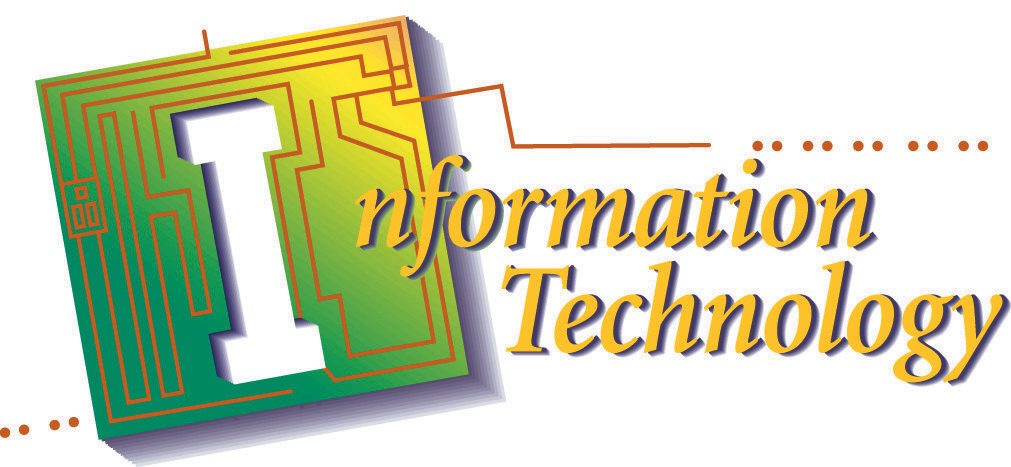 COLLEGE DEGREE PROGRAM: Computer Technology Network Administration AASCOLLEGE DEGREE PROGRAM: Computer Technology Network Administration AASCOLLEGE DEGREE PROGRAM: Computer Technology Network Administration AASCOLLEGE DEGREE PROGRAM: Computer Technology Network Administration AASCOLLEGE DEGREE PROGRAM: Computer Technology Network Administration AASCOLLEGE DEGREE PROGRAM: Computer Technology Network Administration AASCluster Overview:Information Technology careers encompass entry level, technical, and professional careers related to the design, development, support and management of hardware, software, multimedia, and systems integration services.Cluster Overview:Information Technology careers encompass entry level, technical, and professional careers related to the design, development, support and management of hardware, software, multimedia, and systems integration services.Cluster Overview:Information Technology careers encompass entry level, technical, and professional careers related to the design, development, support and management of hardware, software, multimedia, and systems integration services.Cluster Overview:Information Technology careers encompass entry level, technical, and professional careers related to the design, development, support and management of hardware, software, multimedia, and systems integration services.Pathway Options:Network SystemsInformation Support and ServicesWeb and Digital CommunicationsProgramming and Software DevelopmentPathway Options:Network SystemsInformation Support and ServicesWeb and Digital CommunicationsProgramming and Software DevelopmentOccupation Examples:  Animator, Database Administrator, Data Systems Designer, E-Business Specialist, Game Developer, Information Technology Engineer Media Specialist, Network Administrator, Network Security Analyst, PC Support Specialist, Programmer, Software Applications Specialist, Systems Administrator, Telecommunications Network Technician, User Support Specialist, Virtual Reality Specialist, Web Architect/Designer For a complete listing, go to:http://online.onetcenter.org/find/career?c=11&g=GoOccupation Examples:  Animator, Database Administrator, Data Systems Designer, E-Business Specialist, Game Developer, Information Technology Engineer Media Specialist, Network Administrator, Network Security Analyst, PC Support Specialist, Programmer, Software Applications Specialist, Systems Administrator, Telecommunications Network Technician, User Support Specialist, Virtual Reality Specialist, Web Architect/Designer For a complete listing, go to:http://online.onetcenter.org/find/career?c=11&g=GoOccupation Examples:  Animator, Database Administrator, Data Systems Designer, E-Business Specialist, Game Developer, Information Technology Engineer Media Specialist, Network Administrator, Network Security Analyst, PC Support Specialist, Programmer, Software Applications Specialist, Systems Administrator, Telecommunications Network Technician, User Support Specialist, Virtual Reality Specialist, Web Architect/Designer For a complete listing, go to:http://online.onetcenter.org/find/career?c=11&g=GoSUGGESTED HIGH SCHOOL COURSESSUGGESTED HIGH SCHOOL COURSESSUGGESTED HIGH SCHOOL COURSESSUGGESTED HIGH SCHOOL COURSESSUGGESTED HIGH SCHOOL COURSESSUGGESTED HIGH SCHOOL COURSESSUGGESTED HIGH SCHOOL COURSESSUGGESTED HIGH SCHOOL COURSESSUGGESTED HIGH SCHOOL COURSES9thGraduation RequirementsWorkforce/2-Year College PrepGraduation RequirementsWorkforce/2-Year College PrepEnglish; Math; Earth Science; Social Studies; Physical Ed English; Math; Earth Science; Social Studies; Physical Ed English; Math; Earth Science; Social Studies; Physical Ed English; Math; Earth Science; Social Studies; Physical Ed English; Math; Earth Science; Social Studies; Physical Ed Recommended CTE Cluster Foundation Course(s):Computer Science9th4-Year MT College/Univ Prep (Rigorous Core)4-Year MT College/Univ Prep (Rigorous Core)Recommended CTE Cluster Foundation Course(s):Computer Science9thCTE and/or ElectivesCTE and/or ElectivesComputer Science; Computer Science; Computer Science; Computer Science; Computer Science; Recommended CTE Pathway Courses: Intro to Programming; Coding10thGraduation RequirementsWorkforce/2-Year College PrepGraduation RequirementsWorkforce/2-Year College PrepEnglish; Math; Biology; Health; Physical Ed; English; Math; Biology; Health; Physical Ed; English; Math; Biology; Health; Physical Ed; English; Math; Biology; Health; Physical Ed; English; Math; Biology; Health; Physical Ed; Recommended CTE Pathway Courses: Intro to Programming; Coding10th4-Year MT College/Univ Prep (Rigorous Core) 4-Year MT College/Univ Prep (Rigorous Core) Recommended CTE Pathway Courses: Intro to Programming; Coding10thCTE and/or ElectivesCTE and/or ElectivesProgramming Programming Programming Programming Programming Other Recommended CTE Courses:Business, Marketing11thGraduation RequirementsWorkforce/2-Year College PrepGraduation RequirementsWorkforce/2-Year College PrepEnglish; Math; US History; English; Math; US History; English; Math; US History; English; Math; US History; English; Math; US History; Other Recommended CTE Courses:Business, Marketing11th4-Year MT College/Univ Prep (Rigorous Core)4-Year MT College/Univ Prep (Rigorous Core)Other Recommended CTE Courses:Business, Marketing11thCTE and/or ElectivesCTE and/or ElectivesBusiness; PsychologyBusiness; PsychologyBusiness; PsychologyBusiness; PsychologyBusiness; PsychologyOther Recommended CTE Courses:Business, Marketing12thGraduation RequirementsWorkforce/2-Year College PrepGraduation RequirementsWorkforce/2-Year College PrepEnglish; US GovernmentEnglish; US GovernmentEnglish; US GovernmentEnglish; US GovernmentEnglish; US GovernmentCareer & Technical Student Organization(s): BPA, DECA12th4-Year MT College/Univ Prep (Rigorous Core)4-Year MT College/Univ Prep (Rigorous Core)Career & Technical Student Organization(s): BPA, DECA12thCTE and/or ElectivesCTE and/or ElectivesMarketing, Coding Marketing, Coding Marketing, Coding Marketing, Coding Marketing, Coding Career & Technical Student Organization(s): BPA, DECAADVANCED LEARNING OPPORTUNITIESHigh School to College/Career LinkagesADVANCED LEARNING OPPORTUNITIESHigh School to College/Career LinkagesADVANCED LEARNING OPPORTUNITIESHigh School to College/Career LinkagesADVANCED LEARNING OPPORTUNITIESHigh School to College/Career LinkagesADVANCED LEARNING OPPORTUNITIESHigh School to College/Career LinkagesADVANCED LEARNING OPPORTUNITIESHigh School to College/Career LinkagesADVANCED LEARNING OPPORTUNITIESHigh School to College/Career LinkagesADVANCED LEARNING OPPORTUNITIESHigh School to College/Career LinkagesADVANCED LEARNING OPPORTUNITIESHigh School to College/Career LinkagesCTE START courses: CTE START courses: CTE START courses: CTE START courses: CTE START courses: CTE START courses: CTE START courses: CTE START courses: CTE START courses: Advanced Placement or IB courses:Advanced Placement or IB courses:Advanced Placement or IB courses:Advanced Placement or IB courses:Advanced Placement or IB courses:Advanced Placement or IB courses:Advanced Placement or IB courses:Advanced Placement or IB courses:Advanced Placement or IB courses:Dual Enrollment courses:   M121 College Algebra OR M115 Probability and Linear Math; WRIT101 College Writing  or  WRIT121T Technical Writing; Psyx100; Oracle = CSCI240 Databases and SQL Dual Enrollment courses:   M121 College Algebra OR M115 Probability and Linear Math; WRIT101 College Writing  or  WRIT121T Technical Writing; Psyx100; Oracle = CSCI240 Databases and SQL Dual Enrollment courses:   M121 College Algebra OR M115 Probability and Linear Math; WRIT101 College Writing  or  WRIT121T Technical Writing; Psyx100; Oracle = CSCI240 Databases and SQL Dual Enrollment courses:   M121 College Algebra OR M115 Probability and Linear Math; WRIT101 College Writing  or  WRIT121T Technical Writing; Psyx100; Oracle = CSCI240 Databases and SQL Dual Enrollment courses:   M121 College Algebra OR M115 Probability and Linear Math; WRIT101 College Writing  or  WRIT121T Technical Writing; Psyx100; Oracle = CSCI240 Databases and SQL Dual Enrollment courses:   M121 College Algebra OR M115 Probability and Linear Math; WRIT101 College Writing  or  WRIT121T Technical Writing; Psyx100; Oracle = CSCI240 Databases and SQL Dual Enrollment courses:   M121 College Algebra OR M115 Probability and Linear Math; WRIT101 College Writing  or  WRIT121T Technical Writing; Psyx100; Oracle = CSCI240 Databases and SQL Dual Enrollment courses:   M121 College Algebra OR M115 Probability and Linear Math; WRIT101 College Writing  or  WRIT121T Technical Writing; Psyx100; Oracle = CSCI240 Databases and SQL Dual Enrollment courses:   M121 College Algebra OR M115 Probability and Linear Math; WRIT101 College Writing  or  WRIT121T Technical Writing; Psyx100; Oracle = CSCI240 Databases and SQL Online courses:  MTDA: 121 College Algebra; WRIT101 College Writing; Coding (Code MT) = CSCI100 Intro to ProgrammingOnline courses:  MTDA: 121 College Algebra; WRIT101 College Writing; Coding (Code MT) = CSCI100 Intro to ProgrammingOnline courses:  MTDA: 121 College Algebra; WRIT101 College Writing; Coding (Code MT) = CSCI100 Intro to ProgrammingOnline courses:  MTDA: 121 College Algebra; WRIT101 College Writing; Coding (Code MT) = CSCI100 Intro to ProgrammingOnline courses:  MTDA: 121 College Algebra; WRIT101 College Writing; Coding (Code MT) = CSCI100 Intro to ProgrammingOnline courses:  MTDA: 121 College Algebra; WRIT101 College Writing; Coding (Code MT) = CSCI100 Intro to ProgrammingOnline courses:  MTDA: 121 College Algebra; WRIT101 College Writing; Coding (Code MT) = CSCI100 Intro to ProgrammingOnline courses:  MTDA: 121 College Algebra; WRIT101 College Writing; Coding (Code MT) = CSCI100 Intro to ProgrammingOnline courses:  MTDA: 121 College Algebra; WRIT101 College Writing; Coding (Code MT) = CSCI100 Intro to ProgrammingOther:   Robotics Competition; Science OlympiadOther:   Robotics Competition; Science OlympiadOther:   Robotics Competition; Science OlympiadOther:   Robotics Competition; Science OlympiadOther:   Robotics Competition; Science OlympiadOther:   Robotics Competition; Science OlympiadOther:   Robotics Competition; Science OlympiadOther:   Robotics Competition; Science OlympiadOther:   Robotics Competition; Science OlympiadPOSTSECONDARY  PROGRAM OF STUDYPOSTSECONDARY  PROGRAM OF STUDYPOSTSECONDARY  PROGRAM OF STUDYPOSTSECONDARY  PROGRAM OF STUDYPOSTSECONDARY  PROGRAM OF STUDYPOSTSECONDARY  PROGRAM OF STUDYPOSTSECONDARY  PROGRAM OF STUDYPOSTSECONDARY  PROGRAM OF STUDYPOSTSECONDARY  PROGRAM OF STUDYMathMathEnglishMajorMajorOtherOtherSemester 1(16 CR)Semester 1(16 CR)M121 College Algebra /orM115 Linear Mathematics 3CRM121 College Algebra /orM115 Linear Mathematics 3CRWRIT101 College Writing /orWRIT121T Technical Writing 3CRCSCI100 Intro to Programming 3CRBMIS285 Fundamentals of Management Information Systems 3CRNTS104 CCNA 1: Intro to Networks 4CRCSCI100 Intro to Programming 3CRBMIS285 Fundamentals of Management Information Systems 3CRNTS104 CCNA 1: Intro to Networks 4CRSemester 2(16 CR)Semester 2(16 CR)NTS105 CCNA 2: Routing & Switching 3CRMART145 Web Design 3CRITS224 Intro to Linux 3 CRITS280 Comp. Repair & Maintenance. 4CRNTS105 CCNA 2: Routing & Switching 3CRMART145 Web Design 3CRITS224 Intro to Linux 3 CRITS280 Comp. Repair & Maintenance. 4CRSOCI101 Intro to Sociology /orPSYX100 Into to Psychology /orHR110T Career Development and Human Relations 3CRSOCI101 Intro to Sociology /orPSYX100 Into to Psychology /orHR110T Career Development and Human Relations 3CRSemester 3(15 CR)Semester 3(15 CR)NTS205 CCNA 4:Connecting Networks 3CRCSCI221 Syst. Analysis & Des. 4CRCSCI240 Databases & SQL 3CRITS255 Telephony 3CRNTS205 CCNA 4:Connecting Networks 3CRCSCI221 Syst. Analysis & Des. 4CRCSCI240 Databases & SQL 3CRITS255 Telephony 3CRITS-- Intro to Administrative Scripting Microsoft Window 2CRITS—Intro to Admin Scripting for Platform Integration  2CRITS-- Intro to Administrative Scripting Microsoft Window 2CRITS—Intro to Admin Scripting for Platform Integration  2CRSemester 4(18 CR)Semester 4(18 CR)CSCI212 Web Server Admin 3CRITS212 Network Operating System Server Admin 4CRITS218 Network Security 3CRNTS204 CCNA 3 Scaling and Networks 3CRCSCI212 Web Server Admin 3CRITS212 Network Operating System Server Admin 4CRITS218 Network Security 3CRNTS204 CCNA 3 Scaling and Networks 3CRCSCI298 Internship  ORCSCI299 Thesis/Capstone 2CR…CSCI298 Internship  ORCSCI299 Thesis/Capstone 2CR… POSTSECONDARY OPPORTUNITIESMontana University System Degree and Program Inventory:  http://www.homepage.montana.edu/~mus/drginv/Your Guide to Montana's Certificate and Associate Degree Programs: http://mus.edu/twoyear/YourGuide.html POSTSECONDARY OPPORTUNITIESMontana University System Degree and Program Inventory:  http://www.homepage.montana.edu/~mus/drginv/Your Guide to Montana's Certificate and Associate Degree Programs: http://mus.edu/twoyear/YourGuide.html POSTSECONDARY OPPORTUNITIESMontana University System Degree and Program Inventory:  http://www.homepage.montana.edu/~mus/drginv/Your Guide to Montana's Certificate and Associate Degree Programs: http://mus.edu/twoyear/YourGuide.html POSTSECONDARY OPPORTUNITIESMontana University System Degree and Program Inventory:  http://www.homepage.montana.edu/~mus/drginv/Your Guide to Montana's Certificate and Associate Degree Programs: http://mus.edu/twoyear/YourGuide.html POSTSECONDARY OPPORTUNITIESMontana University System Degree and Program Inventory:  http://www.homepage.montana.edu/~mus/drginv/Your Guide to Montana's Certificate and Associate Degree Programs: http://mus.edu/twoyear/YourGuide.html POSTSECONDARY OPPORTUNITIESMontana University System Degree and Program Inventory:  http://www.homepage.montana.edu/~mus/drginv/Your Guide to Montana's Certificate and Associate Degree Programs: http://mus.edu/twoyear/YourGuide.htmlMSU Two Year Colleges and Programs:  City College MSUB—Billings (CC); Great Falls College MSU—Great Falls (GFC); Helena College UM—Helena (HC)  Highlands College MT Tech—Butte(HC-Tech); Missoula College UM—Missoula (MC); Gallatin College MSU—Bozeman(GC) MSU Two Year Colleges and Programs:  City College MSUB—Billings (CC); Great Falls College MSU—Great Falls (GFC); Helena College UM—Helena (HC)  Highlands College MT Tech—Butte(HC-Tech); Missoula College UM—Missoula (MC); Gallatin College MSU—Bozeman(GC) Community Colleges:  Dawson Community College (DCC)Flathead Valley Community College (FVCC)Miles Community College (MCC)Tribal Colleges:  Aaniiih Nakoda College (ANC);Blackfeet Community College(BCC); Chief Dull Knife College (CDKC);Fort Peck Community College (FPCC);Little Big Horn College (LBHC);Stone Child College (SCC);Salish Kootenai College (SKC)Tribal Colleges:  Aaniiih Nakoda College (ANC);Blackfeet Community College(BCC); Chief Dull Knife College (CDKC);Fort Peck Community College (FPCC);Little Big Horn College (LBHC);Stone Child College (SCC);Salish Kootenai College (SKC)Four Year Colleges/Universities:  MSU—Bozeman; MSUB—Billings; MSUN—Havre; MT Tech—Butte; UM—Missoula; UMW—DillonMILITARYRequires diploma or GED 17 with parental consent; 18 withoutRequires diploma or GED 17 with parental consent; 18 withoutRequires diploma or GED 17 with parental consent; 18 withoutAir Force, Air Guard, Army, Coast Guard, Marines, and NavyFor more information:  http://todaysmilitary.comAir Force, Air Guard, Army, Coast Guard, Marines, and NavyFor more information:  http://todaysmilitary.comPROFESSIONAL CERTIFICATERequires diploma or GEDLess than 30 credits; little/no general ed creditsComplete in one year or lessRequires diploma or GEDLess than 30 credits; little/no general ed creditsComplete in one year or lessRequires diploma or GEDLess than 30 credits; little/no general ed creditsComplete in one year or lessAPPRENTICESHIPRequires diploma or GEDMust be at least 18Minimum 2,000 hours of supervised experienceRequires diploma or GEDMust be at least 18Minimum 2,000 hours of supervised experienceRequires diploma or GEDMust be at least 18Minimum 2,000 hours of supervised experienceSee the MT Dept of Labor website for more information: http://wsd.dli.mt.gov/apprenticeship/default.aspSee the MT Dept of Labor website for more information: http://wsd.dli.mt.gov/apprenticeship/default.aspCERTIFICATE OFAPPLIED SCIENCERequires diploma or GED30-45 credits; limited general education creditsComplete in one year or lessRequires diploma or GED30-45 credits; limited general education creditsComplete in one year or lessRequires diploma or GED30-45 credits; limited general education creditsComplete in one year or lessComputer Assistant ― HC, HC Tech, GFCComputer Desktop/Network Support ― FPCC Computer Networking ― CC, HC Tech, GFC, UMW Computer Science/Technology ― BCC Computer Skills Specialist ― HCComputer Support ― MC Programming Technology ― FPCC Web Technology/Development/Design ― DCCComputer Assistant ― HC, HC Tech, GFCComputer Desktop/Network Support ― FPCC Computer Networking ― CC, HC Tech, GFC, UMW Computer Science/Technology ― BCC Computer Skills Specialist ― HCComputer Support ― MC Programming Technology ― FPCC Web Technology/Development/Design ― DCCASSOCIATE’S OF APPLIED SCIENCE DEGREERequires diploma or GED60-72 credits; includes 15-25 general ed creditsComplete in two years (if prepared academically in  math and English)Requires diploma or GED60-72 credits; includes 15-25 general ed creditsComplete in two years (if prepared academically in  math and English)Requires diploma or GED60-72 credits; includes 15-25 general ed creditsComplete in two years (if prepared academically in  math and English)Computer Desktop/Network Support ― CC, SKC Computer Graphics ― MCC Computer Information Systems ― MC, MSUN, Computer Networking ― HC, MC, HC Tech, GFC, MCC, FPCC Computer Science/Technology ― FPCC, BCC Computer Systems Tech ― CCComputer Technical Support Specialist ― DCC Information Technology/Systems ― FVCC Microcomputer Specialist/Technology ― GFC Programming Technology ― HC, CCWeb Technology/Dev/Design ―HC Tech, GFC, FVCCComputer Desktop/Network Support ― CC, SKC Computer Graphics ― MCC Computer Information Systems ― MC, MSUN, Computer Networking ― HC, MC, HC Tech, GFC, MCC, FPCC Computer Science/Technology ― FPCC, BCC Computer Systems Tech ― CCComputer Technical Support Specialist ― DCC Information Technology/Systems ― FVCC Microcomputer Specialist/Technology ― GFC Programming Technology ― HC, CCWeb Technology/Dev/Design ―HC Tech, GFC, FVCCBACCALAUREATE DEGREERequires 4-year college prep for admission128 credits (approximately)Complete in four yearsRequires 4-year college prep for admission128 credits (approximately)Complete in four yearsRequires 4-year college prep for admission128 credits (approximately)Complete in four yearsComputer Engineering ― MSU, SKC Network Technology ― TECH Computer Science ― MSU, UM Computer Info Systems ― MSUN Information Systems ― UM Information Technology ― SKC Computer Engineering ― MSU, SKC Network Technology ― TECH Computer Science ― MSU, UM Computer Info Systems ― MSUN Information Systems ― UM Information Technology ― SKC 